Муниципальное дошкольное  образовательное  бюджетное  учреждение  «Детский сад №25 «Сибирячок»  комбинированного вида»Сценарий праздничного утренника 8 Марта в средней группе«Поздравляем мамочек»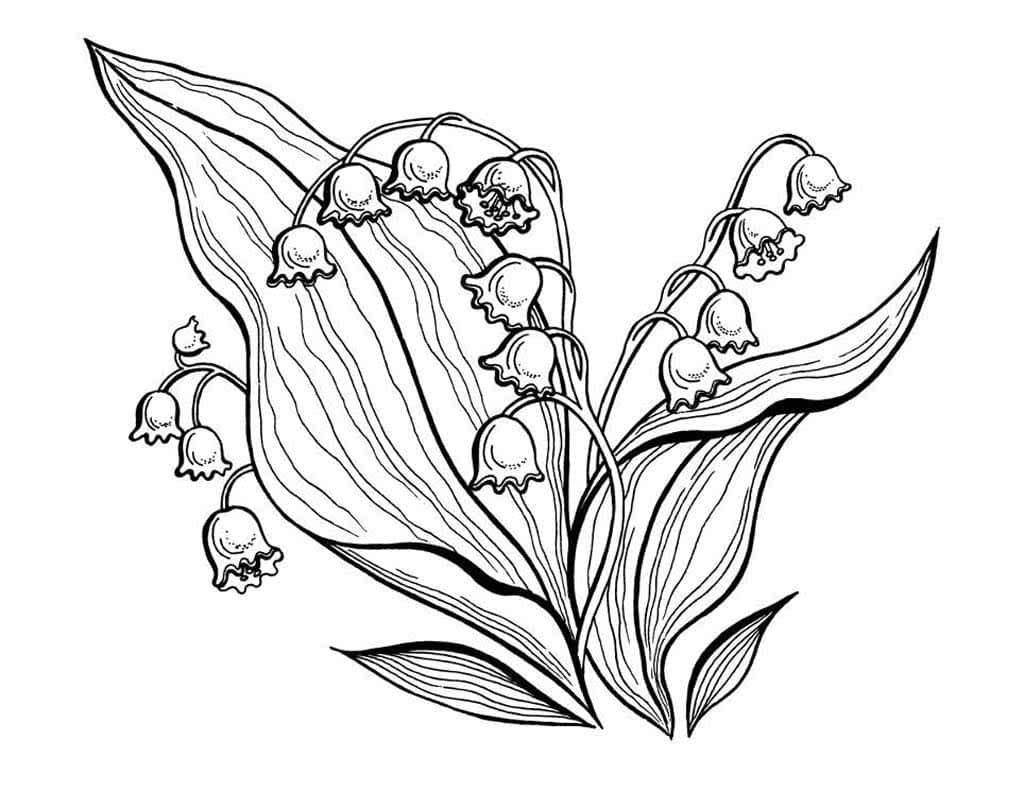                                                                                      Подготовила:                                                                                     музыкальный руководитель                                                                 Полежаева Е.В.                                      г. Минусинск, 2022г.Цель: Создать веселую, праздничную атмосферу для детей.
Задачи:
- развивать эмоциональную отзывчивость
- развивать творческие, игровые способности детей
- воспитывать умение общаться друг с другом и взрослыми.
Место проведения: музыкальный залДействующие лица:ВедущаяКикимораСолнышкоДети:МашенькаМедведьВолкЗайчикПод музыку  входят дети в зал ,становятся полукругом в центре. 1-й ребенок: Мимозой пахнет и весной, Но сердится зима, А праздник с шумной суетой  Пришел во все дома. 2-й ребенок: В этот яркий светлый день  В зале мы собрались, Чтоб порадовать всех мам, Очень мы старались. 3-й ребенок: Разучили мы стихи, Танцы, шутки, песни, Чтобы мамам в этот день Было интересно. реб: Кто пpишёл ко мне с yтpа?Все: Это Мамочка моя. реб: Кто сказал: "Вставать поpа"?Все: Это Мамочка моя. реб: Кто pебячий любит смех?Все: Это Мамочка моя.реб: Кто на свете лyчше всех?Все :Это Мамочка моя.реб: С днём 8 Марта! С Праздником весенним!С первыми цветами в этот светлый час!реб: Дорогие наши, милые, родные, Самые красивые – Дети: поздравляем вас!ПЕСНЯ «песня обнималочка»Вед :Всем сегодня в день весенний Шлёт привет сама весна:Звон ручьёв и птичье пенье Дарит к празднику она.Солнце светит очень ярко В самый светлый праздник марта!Реб : Солнышко так ласково. Улыбнулось намНаступает праздник – Праздник наших мам.реб: Праздник светлый и весёлый Ранней к нам пришёл веснойВот и солнце ярче светит, Улыбаясь нам с тобой.Песня «солнышко в окошко светит нам с утра»Реб: С Днем 8 Марта! С праздником весенним!С радостным волненьем В этот светлый час!Дорогие наши, Добрые, хорошие,С Днем 8 Марта Поздравляем вас!реб:8 марта, день торжественный День радости и красотыНа всей земле он дарит женщинам Свои улыбки и цветы.реб: В Яркий день, весенний день Радостно звенит капель.Весело весну встречаем, Милых женщин поздравляем    Ведущая: А теперь детвора Танец начинать пора.танец «_весёлый   каблучок_»(после танца дети садятся на стульчики)Ведущая: В одной весенней сказочной стране Жила была девочка Маша. Захотела она в День 8 Марта сделать бабушке и маме подарки. Отправилась Маша в лес за подснежниками, и заблудилась. Ребята, а вы хотите отправиться со мной в сказочную весеннюю страну, чтобы помочь Маше найти дорогу домой и набрать подснежников для мамы и бабушки?Танец «Паровоз Букашка» (садятся на стульчики)Сценка «Маша в лесу»Вед: повстречалась Маша в лесу с медведем.Медведь: Какая славная девочка! Я тебя съем.Маша: Не ешь меня, медведь. Сегодня праздник - Женский день!Медведь: Извини, меня Маша! Я, наверное, не доспал. Какое недоразумение! Прими поздравления! А я пойду свою маму поздравлять!                        Ведущая: Маша отправилась дальше. Повстречался ей серый волк.Волк: Я - волчище, серый волк, Я зубами щелк да щелк!Но не люблю я кашу, Лучше съем я - Машу!Маша: Не ешь меня, ведь сегодня праздник - Женский день!Волк: Сегодня праздник?  Вот дела! Прости, не знал, я побежал .Маму свою поздравлять!Ведущая: Пошла Маша по тропинке , а навстречу ей выбежал зайчик.Зайчик: Здравствуй, Маша с праздником тебя! Ты чем-то опечалена?Маша: В этом темном лесу ,Я подснежники ищу.Но кругом лежит снежок! Помоги же мне, дружок!Зайчик: Нужно солнышко позвать! Оно станет припекать –В лесу набухнут почки И расцветут цветочки.Ведущая : Дети, давайте поможем Маше, позовём все вместе солнышко.Дети: СОЛ-НЫШ-КО! СОЛ-НЫШ-КО!(выбегает Солнышко, танцует, и раскладывает букетики цветов по залу)Маша : Сколько цветов кругом .Видимо-невидимо!Надо собрать - цветики. В яркие букетики.Ведущая: Ребята, поможем Маше Цветы собрать в лукошко?Игра: «Собрать цветы»(садятся на стульчики)Ведущая: Вот какие красивые букеты у наших ребяток получились!(Звучит музыка - в зал пританцовывая, входит Кикимора).Кикимора: Эй, здорова ребятня! Не узнали вы меня?Я Кикимора лесная, уху ! Какая заводная!Что, на праздник собрались? Причесались? Заплелись?Бабушек поздравить? Мам?. Праздник проводить не дам! (топает ногой)Я коварна и упряма, не люблю я праздник прямо!Не видать веселья вам!Ну, чего вы тут сидите, я же злая - уходите (топает)Ведущая: Кикимора, здравствуй! Чего ты так расшумелась?Наших ребят пугаешь? Всех вокруг  разгоняешь?Кикимора: Про меня все-все позабылиДаже на праздник не пригласили! Ну, ничего, Я отомщу!Я. я. (видит букет) я вот букет ваш заберу! (идет, хочет взять букет)Ведущая: Что ты, что ты, так нельзя,(к детям) Я правильно говорю друзья? (Кикимора берет цветы)Ведущая: Ну, зачем взяла цветы?Только праздник портишь ты!Кикимора: Вы меня не приглашали (загибает пальцы)С женским днем не поздравляли.Вот пришла сама я к вам!Ведущий: Но, Кикимора постой, в сказках ты бываешь злой!И об этом все мы знаем. Вот тебя и не приглашаем!Кикимора: А, попробуйте пустить! Может, доброй хочу быть!А понравится концерт (кокетливо) Может, быть, верну букет!Ведущий: Обещаешь не шалить? (Кикимора кивает) –оставайся, так и быть!реб: Мы в саду своем любимом Научились петь, плясать.А еще как музыканты, Мы хотим для вас сыграть!Оркестр «Для мамочки»Ведущая: (обращается к детям)А кто же с вами часто играет?Кто вам любимые сказки читает?Если хотите  - песню споет?Чтоб не худели – пирог испечет?Дети: Бабушка!реб: Песенку про бабушкуМы споем сейчас!Самая любимаяБабушка у нас!Песня «Бабулечка бабуля» Кикимора: А ещё лучше позабавьте меня, станцуйте весёлый танец, а то цветы не отдам.Танец «Веснушки-хохотушки»Кикимора: Да танец хороший, только цветы все равно не отдам. Я же вам сказала - нет! У меня есть волшебные обручи. Пока вы с ними не поиграете, цветы не отдам!Игра «Волшебный обруч»Кикимора: Как здорово! Мне очень понравилось, как вы с моими обручами поиграли. Не могу больше говорить я нет , Возьмите, вот ваш букет!Ведущая: Вот спасибо, Кикимора! Ребята я думаю нам надо Кикимору поздравить с праздником вы согласны? МЫ с ребятами тебя поздравляем с 8 марта (вручает обратно букет)Кикимора: Спасибо милые ребята! Мне надо уходить. Рада была погостить! Было мне приятно с вами. Ухожу от вас с цветами! Пока!(уходит под музыку)Ведущая : Как здорово все получилось! Мы даже Кикимору исправили и с 8 марта поздравили!Ну, что ж, а нам пора в детский сад вам возвращаться . Закончился праздник, пора расставаться.Желаю  молодыми всегда оставаться!И больше улыбок и меньше потерь,Пусть вам прямо в счастье откроется дверь!Садимся в наш волшебный поезд. занимаем удобные места. И в путь!«Поезд букашка» (минус). 